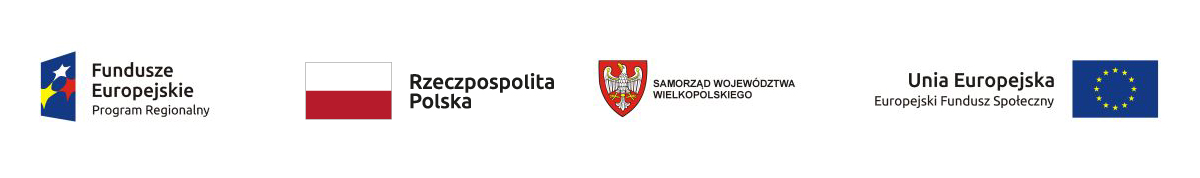 	Załącznik nr 1 Do Regulaminu naboru i uczestnictwa w projekcie pt. „Wspieramy  lokalną społeczność –Klub Seniora w Gminie Wijewo!”dla Opiekunów Faktycznych uczestnikówWijewo, dnia……………………………………………..……………………………………………………….Imię i nazwisko……………………………………………………….……………………………………………………….……………………………………………………….Adres zamieszkania……………………………………………………….Tel.Wnioseko przyjęcie do projektu pt . „Wspieramy  lokalną społeczność –Klub Seniora    w Gminie Wijewo!”Zwracam się z prośbą o przyjęcie do projektu pt. „Wspieramy  lokalną społeczność –Klub Seniora w Gminie Wijewo!” nr RPWP.07.02.02-30-0023/19 realizowany w ramach Wielkopolskiego Regionalnego Programu Operacyjnego na lata 2014-2020. Oś priorytetowa 7. Włączenie społeczne. Działanie 7.2. Usługi społeczne  i zdrowotne. Poddziałanie 7.2.2. Usługi społeczne i zdrowotne – projekty konkursowe oraz pozakonkursowe w zakresie epidemii COVID-19 przez Gminę Wijewo w partnerstwie ze Stowarzyszeniem „ Działajmy Razem” oraz umożliwienie mi skorzystania z wsparcia  przewidzianego w Projekcie.      …………………………………………………………Czytelny podpis Kandydata